CENSO SUAS 2021A Secretaria Especial do Desenvolvimento Social do Ministério da Cidadania –SEDS/MC realiza anualmente o acompanhamento do preenchimento do Censodo Sistema Único de Assistência Social –CENSO SUAS, conforme determinação do Decreto nº 7.334/2010. O Censo SUAS tem a finalidade de coletar informações sobre os serviços, programas e projetos de assistência social que são realizados pelos municípios e estados, bem como informações sobre a atuação dos Conselhos, Órgãos Gestores e Fundos da Assistência Social.No dia 31 de Agosto de 2021, foi encaminhado para Secretarias Municipais de Assistência Social, Ofício Circular nº 1/2021/SEDS/SNAS/DGSUAS/CGPVIS/MC e REITERADO pela Secretaria Estadual de Desenvolvimento Social–SEDS/GO, por meio de Informe Técnico nº 4/2021/SEDS/GGSUAS/COVS/GO, as recomendações e orientações referente ao preenchimento dos questionários eletrônicos disponibilizados pela SEDS/SNAS, no endereço https://aplicacoes.mds.gov.br/sagirmps/censocidadania/.De acordo com monitoramento, realizado pela Coordenação Estadual de Vigilância Socioassistêncial, em relação ao preenchimentodos questionários CENSO SUAS 2021, da rede socioassistencial e órgãos governamentais do estado de Goiás, a partir do calendário divulgado pela SNAS/MC e acompanhamento, “status censo”; apresenta-se detalhamento dos quadros das datas de abertura e encerramento dos prazos, bem como status do referido preenchimento. Calendário CENSO SUAS 2021                                                            Atualizado em 18 de Janeiro de 2021 às 09h e 51mSTATUS PREENCHIMENTO DOS QUESTIONÁRIOS CENSO SUAS 2021Situação do preenchimento dos questionários CENSO SUAS 2021da Rede Socioassistencial, Gestão, Fundo e Conselho Municipal de Assistência Social, atualizado em 18/01/22 às 09h e 51min.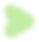 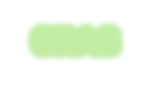 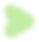 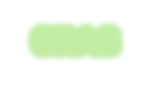 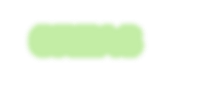 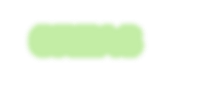 CENTROPOPACOLHIMENTOMUNICIPALCENTRO DECONVIVÊNCIACENTRO DIA e SIMILARESGESTÃOMUNICIPALFUNDO MUNICIPALCONSELHO MUNICIPALReitera-se aos responsáveis pelo preenchimento do questionário eletrônico do CENSO  SUAS  2021,   que   necessitarão   utilizar   login e   senha   do   gov.br   em: (https://aplicacoes.mds.gov.br/sagirmps/censocidadania/) no canto superior direito e possuir perfil de acesso adequado junto ao Sistema de Autenticação e Autorização(SAA).Caso tenha dúvidas a respeito da conta gov.br, verifique as “Dúvidas Frequentes” da em: http://faq-login-unico.servicos.gov.br/en/latest/index.html#e Orientações adicionais sobre login e senha: https://aplicacoes.mds.gov.br/sagi/dicivip_datain/ckfinder/userfiles/files/Orienta%C3%A7%C3%B5es%20de%20senhas%20e%20perfis%20do%20Censo%20SUAS%202021(1).pdf Mais instruções com o detalhamento do preenchimento CENSO SUAS 2021: https://aplicacoes.mds.gov.br/sagi/dicivip_datain/ckfinder/userfiles/files/INSTRU%C3%87%C3%95ES%20PARA%20O%20PREENCHIMENTO%20DO%20CENSO%20SUAS(1).pdfAdemais, é  importante destacar que, após a digitação do questionário no sistema, o responsável imprima o documento gerado em PDF pelo sistema, pois os valores contidos no PDF são a garantia de que os dados informados foram corretamente gravados na base de dados do Ministério de Cidadania. Confira cuidadosamente as respostas através do PDF gerado a partir das suas respostas. Guarde o referido documento. Não serãoaceitasreclamaçõesdemunicípiosquenãopossuamoPDFgeradopelosistema.Destaca-se ainda que o não preenchimentodo Censo SUAS pelo Município, ocorrerá sanções administrativas que podem levar ao bloqueio de recursos.Caso ainda o município tenha alguma dúvida e / ou necessite de algum apoio ou esclarecimento sobre o Censo SUAS 2021, ele deverá entrar em contato com a respectiva Secretaria Estadual ou, se necessário, contatar a SNAS/MC pelo Formulário Eletrônico de  e-mail: http://fale.mdsvector.site:8080/formulario/,  pelo  121,  ou   ainda   pelo   chathttp://chat.mdsvector.site/chat-mds/index.php/.Ainda témdúvidas ?Contato da Secretaria de Estado de Desenvolvimento Social – SEDS/GOEQUIPE COORDENAÇÃO DE VIGILÂNCIA SOCIOASSISTENCIALCoordenação: Magna Regina Domingues FerreiraEquipe Técnica: Maria da Glória da Silva – Analista de Política de Assistência SocialEquipe Administrativa:Aléssio Assis de Oliveira, Noilma Gonzaga e Saulo de Tarso Fernandes Estagiário: José Elias Bicudo de AlmeidaTelefone:3201-8059e-mail: vigilanciasocialgoias@gmail.comAnexo Municicípios Pendentes em relação ao Preenchimento Censo SUAS 2021  QuestionárioAberturaEncerramentoStatusCras20 de setembro19 deNovembro26 novAbertoCentro de Convivência20 de setembro19 deNovembro26 novAbertoCreas (municipal e regional)27 de setembro26 de NovembroAbertoCentro POP27 de setembro26 de NovembroAbertoCentro DIA e similares27 de setembro26 de NovembroAbertoUnidade de Acolhimento (municipal e estadual)11 de Outubro18 de Outubro22 de Outubro10 de DezembroAbertoFamília Acolhedora11 de Outubro18 de Outubro22 de Outubro10 de DezembroAbertoPosto de Cadastramento11 de Outubro18 de Outubro22 de Outubro10 de DezembroAbertoConselho (municipal e estadual)18 de Outubro10 de DezembroÚltimo prazo:28/01/2022AbertoGestão (municipal e estadual)18 de Outubro10 de DezembroAbertoFundos de Assistência (municipal eestadual)18 de Outubro10 de DezembroAbertoPeríodo de Retificação - todos os questionários abertos13 de Dezembro10 de Dezembro17 de DezembroAtenção!! Prazo final  14/janeiro de 2022AbertoQuantidade de CRAS Cadastrado no CAD SUAS292100%Quantidade de CRASqueiniciaram o preenchimento00,00%Quantidade de CRAS quefinalizaram o preenchimento29099,32%Quantidade de CRAS queAINDA não iniciaram o preenchimento20,68%Quantidade de CREAS Cadastrado no CAD SUAS110100%Quantidade de CREAS queiniciaram o preenchimento00,0%Quantidade de CREAS quefinalizaram o preenchimento110100%Quantidade de CREAS queAINDA não iniciaram o preenchimento00,00%Quantidade de CENTRO POP Cadastrado no CAD SUAS5100%Quantidade de CENTRO POP que iniciaram o preenchimento00,00%Quantidade de CENTRO POP que finalizaram o preenchimento5100,00%Quantidade de CENTRO POP que AINDA não iniciaram o preenchimento00,00%Quantidade de ACOLHIMENTO MUNICIPALCadastrado no CAD SUAS294100%Quantidade de ACOLHIMENTOMUNICIPALque iniciaram o preenchimento41,36%Quantidade de ACOLHIMENTOMUNICIPALque finalizaram o preenchimento26690,48%Quantidade de ACOLHIMENTO MUNICIPAL que AINDAnão iniciaram o preenchimento248,16%Quantidade de CENTRO DE CONVIVÊNCIA Cadastrado no CAD SUAS316100%Quantidade de CENTRO DE CONVIVÊNCIA queiniciaram o preenchimento134,11%Quantidade de CENTRO DE CONVIVÊNCIA quefinalizaram o preenchimento26985,13%Quantidade de CENTRO DE CONVIVÊNCIA queAINDA não iniciaram o preenchimento3410,76%Quantidade de CENTRO DIA e SIMILARES Cadastrado no CAD SUAS60100%Quantidade de CENTRO DIA e SIMILARES que iniciaram opreenchimento00,00%Quantidade de CENTRO DIA e SIMILARES que finalizaram opreenchimento5185,00%Quantidade de CENTRO DIA e SIMILARES queAINDA não iniciaram o preenchimento0915,00%Quantidade de GESTÃO MUNICIPAL Cadastrado no CAD SUAS246100%Quantidade de GESTÃO MUNICIPAL que iniciaram o preenchimento1   0,41%Quantidade de GESTÃO MUNICIPAL que finalizaram o preenchimento24097,56%Quantidade de GESTÃO MUNICIPAL que AINDAnão iniciaram o preenchimento52,03%Quantidade de FUNDO MUNICIPAL Cadastrado no CAD SUAS246100%Quantidade de FUNDO MUNICIPAL que iniciaram o preenchimento41,63%Quantidade de FUNDO MUNICIPAL que finalizaram o preenchimento23695,93%Quantidade de FUNDO MUNICIPAL que AINDAnão iniciaram o preenchimento62,44%Quantidade de CONSELHO MUNICIPAL Cadastrado no CAD SUAS246100%Quantidade de CONSELHO MUNICIPAL que iniciaram o preenchimento00,00%Quantidade de CONSELHO MUNICIPAL que finalizaram o preenchimento22491,06%Quantidade de CONSELHO MUNICIPAL que AINDAnão iniciaram o preenchimento228,94%UNIDADES MUNICÍPIOS  CRAS Portelândia e Santa Fé de Goiás Centro de Convivência  Alvorada do Norte, Barro Alto, Caiapônia, Chapadão do Céu, Cidade Ocidental, Heitoraí, Hidrolândia, Inaciolândia, Joviânia, Santa Cruz de Goiás, Trindade, Uruana. Centro Dia e Similares Caçu, Goiania, Montes Claros de Goiás, Niquelândia e Uruana  Unidade de Acolhimento MunicipalAbadia De Goiás, Catalão, Cidade Ocidental, Corumbaiba, Cumari, Edealina, Estrela do Norte, Israelândia, Joviânia,  Nova Crixás, Novo Planalto, Paranaiguara.    Conselho Municipal de Assistencia Social -CMASAdelândia, Cachoeira Alta, Campestre de Goiás, Carmo do Rio Verde, Ceres, Corumbá de Goiás, Cumari, Heitoraí, Montividiu, Montividiu do Norte, Morzalâdia, Nova Crixás, Pilar de Goiás, Portelândia, Rianápolis, Santa Fé de Goiás, São João D Aliança, São Luiz do Norte, Serranópolis, Uruana.  Fundo Municipal de Assistência Social - FMAS Alvorada do Norte, Americano do Brasil, Caldazinha, Luziânia, Nova Crixás, Paranaiguara, Portelândia, Santa Fé de Goiás,  São Joao D’ Aliança, Urataí, Gestão Municipal de Assistência SocialAlvorada do Norte, Bom Jesus de Goiás, Portelândia, Santa Fé de Goiás, São Miguel do Passo a Quatro e Urutaí. 